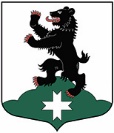 МУНИЦИПАЛЬНОЕ ОБРАЗОВАНИЕБУГРОВСКОЕ СЕЛЬСКОЕ ПОСЕЛЕНИЕВСЕВОЛОЖСКОГО МУНИЦИПАЛЬНОГО РАЙОНАЛЕНИНГРАДСКОЙ ОБЛАСТИСОВЕТ ДЕПУТАТОВРЕШЕНИЕ   20. 06. 2018										№ 19     п. БугрыО внесении дополнений в Устав муниципального образования «Бугровское сельское поселение» Всеволожского муниципального района Ленинградской областиРуководствуясь Федеральным законом от 06.10.2003 года № 131-ФЗ «Об общих принципах организации местного самоуправления в Российской Федерации», совет депутатов муниципального образования «Бугровское сельское поселение» Всеволожского муниципального района Ленинградской области принял РЕШЕНИЕ:1. Внести в Устав муниципального образования «Бугровское сельское поселение» Всеволожского муниципального района Ленинградской области (далее по тексту – Устав) следующие дополнения:1.1. Статью 13 Устава изложить с следующей редакции: «Статья 13. Публичные слушания, общественные обсуждения.1. Для обсуждения проектов муниципальных правовых актов по вопросам местного значения с участием жителей муниципального образования советом депутатов, главой муниципального образования могут проводиться публичные слушания.2. Публичные слушания проводятся по инициативе населения, совета депутатов или главы муниципального образования.3.Публичные слушания, проводимые по инициативе населения или совета депутатов, назначаются советом депутатов, а по инициативе главы муниципального образования - главой муниципального образования.4. На публичные слушания должны выноситься проекты муниципальных правовых актов, указанных в части 3 статьи 28 Федерального закона от 6 октября 2003 года № 131-ФЗ.5. Порядок организации и проведения публичных слушаний по проектам и вопросам, указанным в части 3 статьи 28 Федерального закона от 6 октября 2003 года № 131-ФЗ, определяется решение совета депутатов в соответствии с частью 4 статьи 28 Федерального закона от 6 октября 2003 года № 131-ФЗ. 6. По проектам генеральных планов, проектам правил землепользования и застройки, проектам планировки территории, проектам межевания территории, проектам правил благоустройства территорий, проектам, предусматривающим внесение изменений в один из указанных утвержденных документов, проектам решений о предоставлении разрешения на условно разрешенный вид использования земельного участка или объекта капитального строительства, проектам решений о предоставлении разрешения на отклонение от предельных параметров разрешенного строительства, реконструкции объектов капитального строительства, вопросам изменения одного вида разрешенного использования земельных участков и объектов капитального строительства на другой вид такого использования при отсутствии утвержденных правил землепользования и застройки проводятся общественные обсуждения или публичные слушания, порядок организации и проведения которых определяется решением совета депутатов с учетом положений законодательства о градостроительной деятельности.»1.2. Часть 1 статьи 28 Устава дополнить пунктом 16 следующего содержания: «16) обеспечивает выполнение полномочий, предусмотренных частями 2, 3 статьи 18 Федерального закона от 13.07.2015 № 224-ФЗ «О государственно-частном партнерстве, муниципально-частном партнерстве в Российской Федерации и внесении изменений в отдельные законодательные акты Российской Федерации».».	2. Направить настоящее решение в Управление Министерства Юстиции Российской Федерации по Северо-Западному федеральному округу для государственной регистрации. 3. После государственной регистрации опубликовать настоящее решение в газете «Бугровский вестник».4. Настоящее решение вступает в силу после официального опубликования.5.  Контроль за исполнением настоящего решения оставляю за собой.Глава муниципального образования 				          	   Г.И. Шорохов